Name:________________________________________________________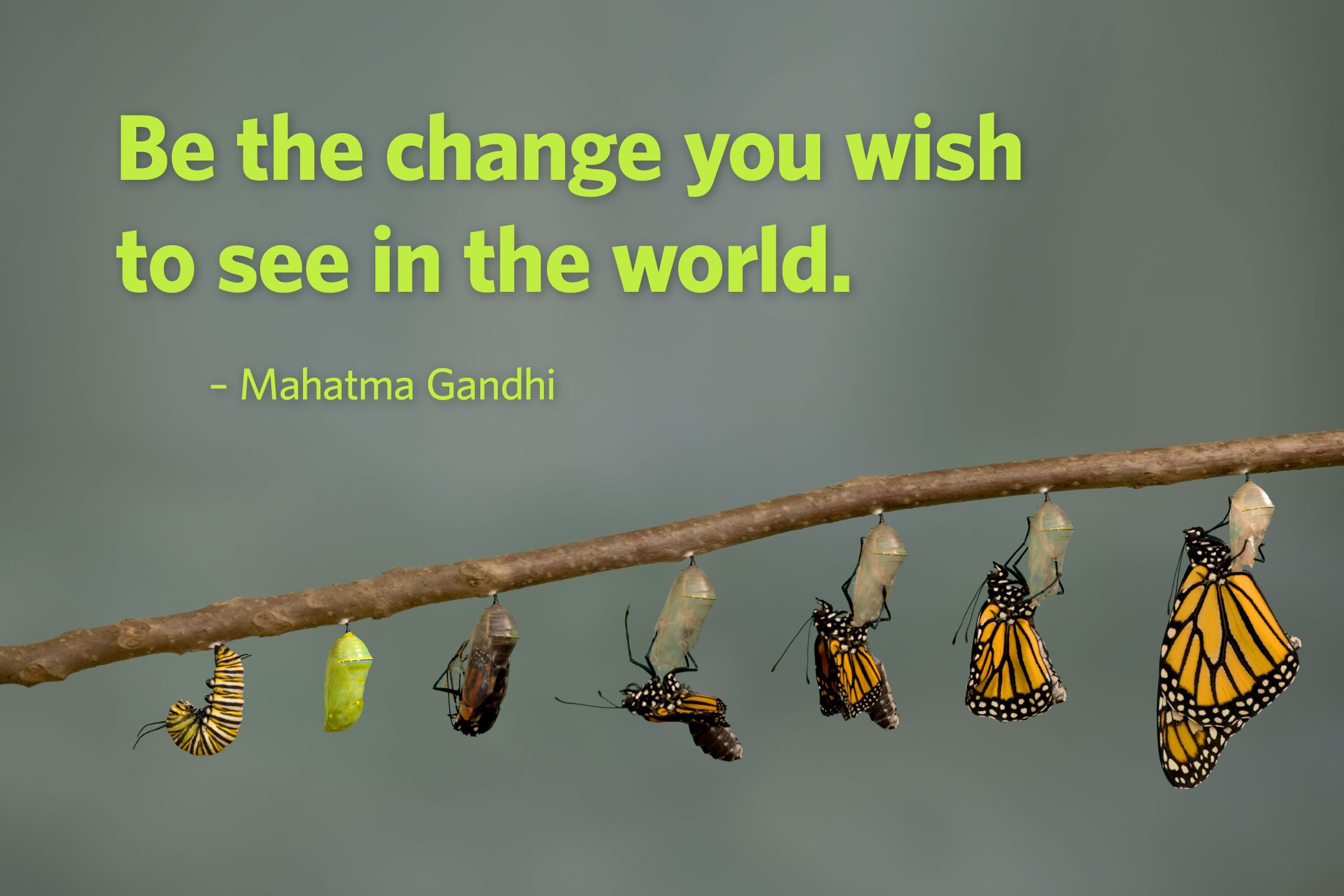 Name:_________________________________________Changes Narrative:Writing a Story about ChangeDirections:  Write a narrative about a character who goes through a personal change. During the writing process, be sure:to create a rubric that will help you assess areas of your writing that you wish to improve. Use this rubric to help guide your writing.to write an outline that will help you organize your ideas about the main character, the setting, the plot, and the changes that take place in your story. Your outline and essay should be at least five paragraphs.to follow the outline that you created in class to guide your writing.  to use transition words to start new paragraphs and to show time and place.to refer back to your Plot Diagramming.to Show, don’t tell (use dialogue and vivid or concrete details).to write at least two full pages on loose leaf.  that your final paragraph concludes and provides closure for your story.Check your writing for: capitalization of proper nounscapitalization of the beginning of sentencesorganizationpunctuation spellingindentation of each new paragraphinteresting word choiceSee the COPS handout for more suggestions.